от 13.02.2023 года                                          № 2О созыве  двадцать седьмой сессии Собрания депутатов Килемарского муниципального района Республики Марий Эл седьмого созываСозвать двадцать седьмую сессию Собрания депутатов Килемарского муниципального района  22  марта 2023 года                       в 10 часов 30 минут с повесткой дня:Отчет главы администрации Килемарского муниципального района за 2022 год и задачах на 2023 год.Отчет о деятельности   главы Килемарского муниципального района за 2022 год и  о программе работы Собрания депутатов Килемарского муниципального района на 2023 год.Глава Килемарскогомуниципального района                                                  Н. СорокинКИЛЕМАРСКИЙ МУНИЦИПАЛЬНЫЙ РАЙОНЫН   ВУЙЛАТЫШЫЖЫ ГЛАВА КИЛЕМАРСКОГО МУНИЦИПАЛЬНОГО РАЙОНАРАСПОРЯЖЕНИЙРАСПОРЯЖЕНИЕ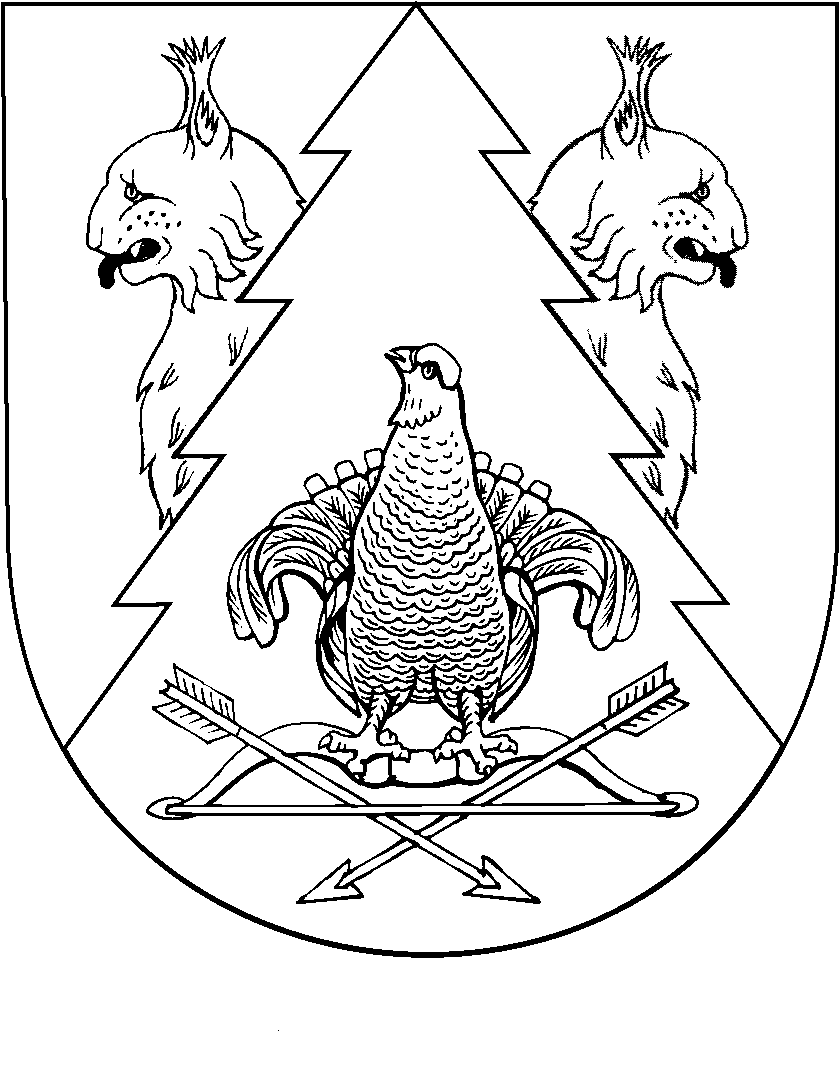 